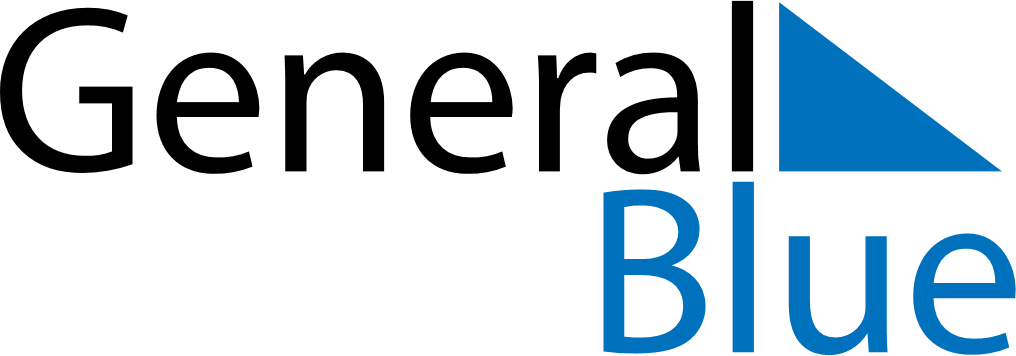 February 2029February 2029February 2029February 2029CuracaoCuracaoCuracaoSundayMondayTuesdayWednesdayThursdayFridayFridaySaturday12234567899101112131415161617Carnival Monday181920212223232425262728